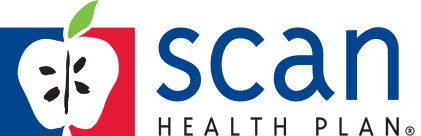 Part 3 Train the Trainer Conference AgendaWednesday, September 26, 2018The Centre at Sycamore Plaza | 500 Clark Ave., Lakewood, CA 907128:15 am – 8:45 amBreakfast/RegistrationBreakfast/Registration8:45 am – 8:55 amOpening Remarks*Pre-conference raffle*Michelle Fujii, MHADirector, Network Management 8:55 am – 9:15 amGuest SpeakerEve GelbSenior VP, HealthCare Services9:15 am – 10:45 am Improving Health Outcome MeasuresRobi Hellman, RN, MSN, CNSDirector, Health Care Services Education and TrainingRenee McNallyHealth Care Services TrainerMike WallaceHealth Care Informatics 5-Star Trainer10:45 am – 11:00 amBreak*Raffle*Break*Raffle*11:00 am – 12:00 pmGuest Presenter: Best PracticesDr. Moses Nasser Pinnacle Medical Group12:00 pm – 1:00 pmLunchLunch1:00  pm – 2:30 pm Access to CareRobi Hellman, RN, MSN, CNSDirector, Health Care Services Education and TrainingRenee McNallyHealth Care Services TrainerMike WallaceHealth Care Informatics 5-Star Trainer2:30 pm – 2:45 pmBreak*Raffle*Break*Raffle*2:45 pm – 3:00 pmClosing remarks*Final raffle*Alex LegaspiManager, Network Manager